МДОУ «Детский сад №95»Игры на асфальте с математическим содержанием для детей 2-7 лет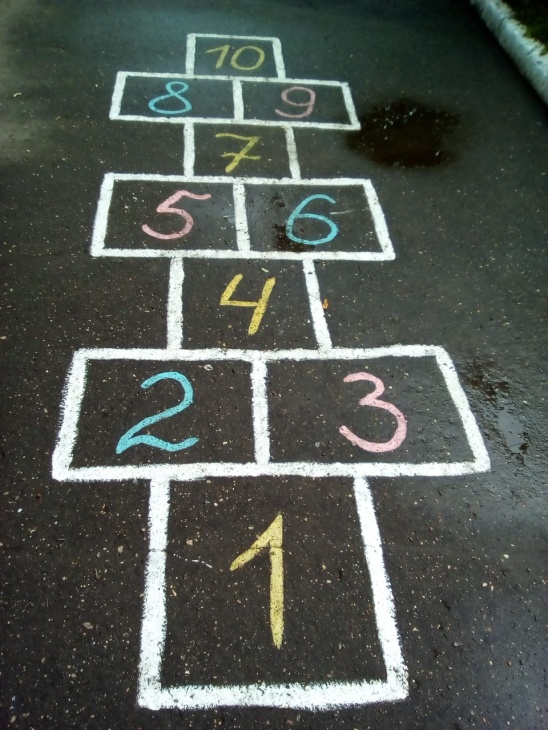                                                 Гусева И.А.Ярославль2017Материал: детская игрушка – машинка.Способствует:развитию координации движений;формированию сенсорных эталонов цвета и формы;развитию внимания.Дети ходят/ передвигают машинку по прямой, извилистой, ломаной линиям, стараясь сохранить заданную траекторию. Воспитатель обращает внимание на цвет дорожки, на фигуры в начале и в конце пути.Количество детей, выполняющих упражнения – 1 – 4.«Разноцветные круги» - дидактические упражнения для детей раннего и младшего дошкольного возраста.Материал: камни марблс 4-х основных цветов.Способствуют:формированию сенсорных эталонов цвета, формы и размера;развитию внимания, восприятия, операций мышления;развитию умения слушать, слышать и действовать по инструкции взрослого в коллективе сверстников.Игровые задания:встать внутрь маленького/большого круга;найти все зелёные круги и положить в каждый по одному камушку;девочкам встать в красные/маленькие круги, мальчикам – в синие/большие;разложить камни марблс (4 основных цветов) в круги так, чтобы цвет камня соответствовал цвету круга.Количество детей, выполняющих упражнения, определяется воспитателем в зависимости от характера упражнения.«Кто быстрее» - дидактические упражнения для детей          4 – 7 лет.Материал: фишки и мелки 4-х основных цветов.Способствуют:упражнению в количественном и порядковом счёте;развитию внимания, быстроты реакции;развитию умения работать в команде;повышению двигательной активности.Игровые задания:кто быстрее правильно сосчитает количество кругов (больших – маленьких; красных – зелёных; маленьких жёлтых – больших жёлтых и т.п.);кто быстрее разложит фишки «своего» цвета в круги (один ребёнок – в синие, второй – в красные и т.д.; один ребёнок – в большие, второй – в маленькие; один ребёнок – в большие жёлтые, второй – в маленькие жёлтые);кто быстрее нарисует мелом цифры в порядке возрастания/убывания (чётные-нечётные) в кругах своего цвета и/или размера;кто быстрее зачеркнёт мелом все круги, цвет которых соответствует цвету выбранного мелка. Количество детей, выполняющих упражнения – 2 – 4.«Кто быстрее» - подвижно-дидактическая игра для группы детей старшего дошкольного возраста.Материал: набор карточек с условными обозначениями, разложенными в 2 колоды (для 2-х команд) – большой красный/жёлтый/синий/зелёный круг, маленький красный/жёлтый/синий/зелёный круг.Способствует:развитию умения действовать в соответствии с условными обозначениями;развитию внимания, быстроты реакции;развитию умения работать в команде;повышению двигательной активности.Дети делятся на 2 команды. Участники каждой из команд по очереди берут карточку из «своей» колоды и кладут её на круг, условное обозначение которого изображено на карточке.Выигрывает команда, которая правильно и раньше другой разложит все карточки из «своей» колоды.«Фотографы» - дидактическая игра для детей старшего дошкольного возраста.Материал: набор любых предметов (игрушек) в количестве 3-7 штук (мяч, грабли, камень, лист, машинка и т.п.).Способствует:развитию памяти, внимания, операций мышления.1 вариантОдин ребёнок раскладывает предметы в круги. Второй – в течение некоторого времени запоминает цвет, размер круга и предмет, находящийся в нём. Второй игрок отворачивается, в это время первый – убирает предметы из кругов. Задача второго игрока – разложить предметы-игрушки в «свои» круги.Затем игроки меняются ролями.2 вариантОдин ребёнок раскладывает предметы в круги. Второй – в течение некоторого времени запоминает цвет, размер круга и предмет, находящийся в нём. Второй игрок отворачивается, в это время первый  игрок меняет местами два любых предмета. Задача второго игрока – вернуть предметы в исходное положение.Затем игроки меняются ролями.Точность выполнения заданий контролирует воспитатель.Выигрывает игрок, набравший большее количество совпадений.Количество игроков– 2.«Назови» - подвижно-дидактическое упражнение для группы детей 4 – 7 лет.Способствует:закреплению восприятия основных цветов спектра в окружающем мире;развитию воображения, памяти, быстроты реакции сообразительности;повышению двигательной активности.Дети хаотично передвигаются по игровому полю, по сигналу воспитателя занимают ближайший круг.Задача каждого ребёнка – вспомнить и назвать предмет того цвета, которому соответствует цвет занятого им круга.Ответы детей не должны повторяться. «Цифра и число» - дидактическое упражнение для детей старшего дошкольного возраста.Способствует:упражнению в количественном счёте; развитию умения соотносить цифру и число;развитию внимания, быстроты реакции;развитию умения работать в коллективе. Дети хаотично передвигаются по игровому полю. По сигналу воспитателя группе детей нужно расположиться так, чтобы количество игроков вокруг каждого шарика соответствовало цифре в нём.Количество детей, выполняющих упражнение – 10 - 15.«Разложи» - дидактическая игра для детей 4 – 7 лет.Материал: условные фишки на каждого ребёнка (камушки, палочки, листочки и т.п.).Способствует:упражнению в количественном счёте; развитию умения соотносить цифру и число;развитию внимания, быстроты реакции;развитию умения работать в коллективе. У каждого игрока по 15 условных фишек. Задача каждого игрока - по сигналу воспитателя разложить все свои фишки так, чтобы их количество внутри каждого шарика соответствовало цифре в нём.Выигрывает тот, кто раньше остальных правильно разложит все свои фишки.Количество игроков – 2 - 3.Способствует:развитию операций мышления;развитию координации движений, повышению двигательной активности;развитию внимания, памяти, быстроты реакции.Дети поочерёдно прыгают по игровой дорожке, каждый элемент которой имеет определённое значение:Количество детей, выполняющих упражнение – неограниченно. «Ходилки» - дидактическая игра для детей старшего дошкольного возраста.Материал: кубик с точками большого размера (для улицы).Способствует:упражнению в порядковом и количественном счёте; развитию умения соотносить цифру и число;развитию умения работать в паре. Игра проходит по принципу настольно-печатной игры «Ходилки», где каждый игрок передвигает свою фишку вперёд на то количество клеток, которое выпало на кубике, выполняя заданные действия на игровом поле (пропустить ход, подняться/спуститься и т.п.).Особенность «асфальтового» варианта игры.Дети играют в парах. Один игрок пары кидает кубик, другой – совершает ход, передвигаясь по клеткам, как фишка. Пары делают свои ходы поочерёдно.В следующем круге игроки в паре меняются ролями (тот, который шагал – кидает кубик, который кидал – шагает).Выигрывает пара, которая раньше других добралась до финиша.Количество игроков – от 2-х до 5-ти пар.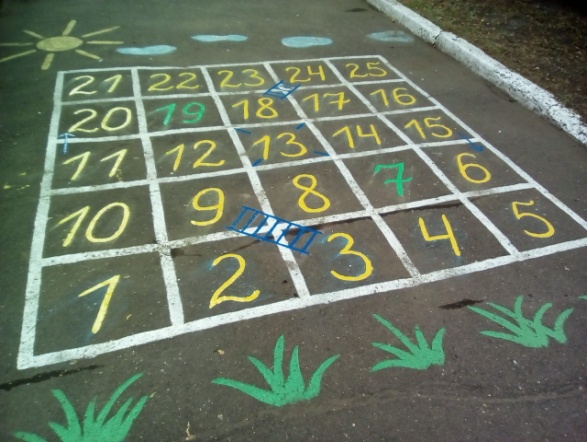 Более простой вариант: воспитатель – водящий, дети – «фишки».«Цифры и числа» - дидактическая игра для детей          6 – 7 лет.Материал: условные баллы - фишки.Способствуют:упражнению в количественном и порядковом счёте, вычислительных операциях;развитию внимания, быстроты реакции;закреплению понятий «больше на», «меньше на».Педагог задаёт детям вопросы, ответы на которые – цифра или число в таблице.Тот, кто первый выполнил задание в уме и занял место в клетке с соответствующей цифрой, получает фишку – 1 балл.Победитель определяется по наибольшему количеству баллов. Количество вопросов должно быть достаточно большим, чтобы можно было определить победителя.Игровые воросы:это число получится при сложении 7 и 8; это число получится, если из 25 вычесть 2;соседи этого числа – 11 и 9;это число больше/меньше 17 на 4;это число похоже на двух лебедей и т.п.Количество игроков – 2 – 15.«ДОРОЖКИ»Подвижно-дидактическое упражнение для детей раннего и младшего дошкольного возраста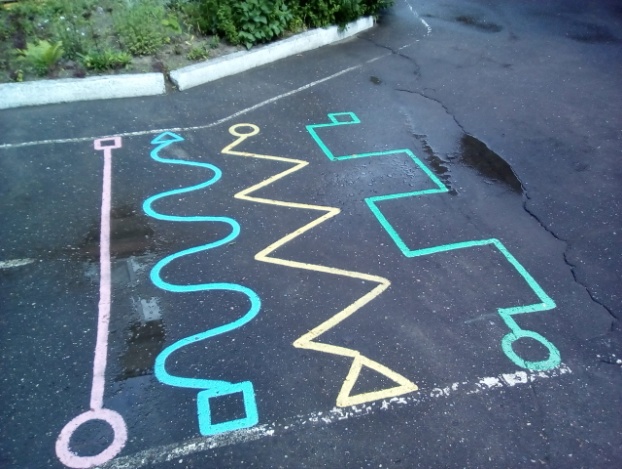 «КРУГИ»Игры и упражнения для детей 2-7 лет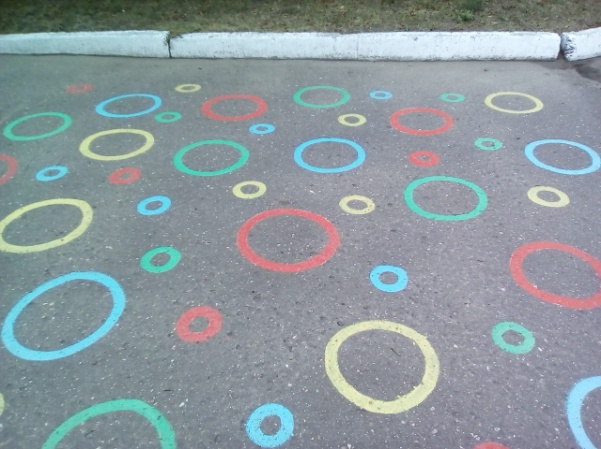 «ШАРИКИ»Игры и упражнения для детей 4-7 лет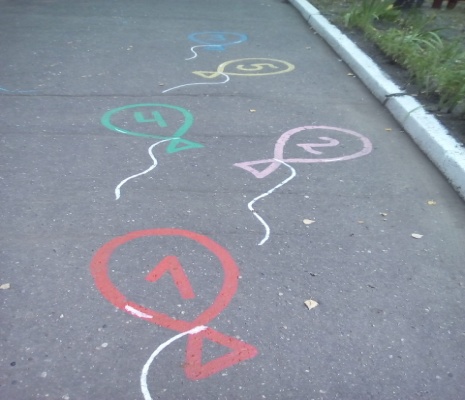 «ФИГУРЫ»Подвижно-дидактическое упражнение для детей 5-7 лет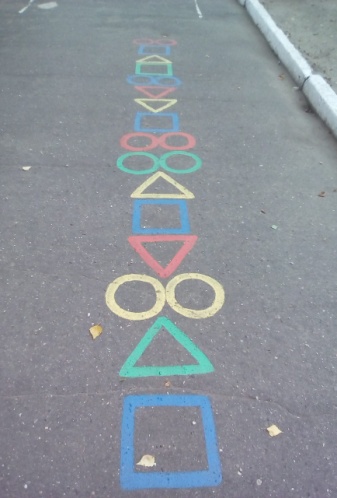 - две ноги врозь;- две ноги вместе;- одна нога.«ХОДИЛКИ»Дидактические игры для детей 5-7 лет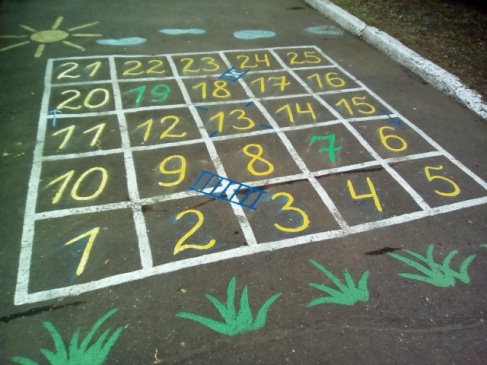 